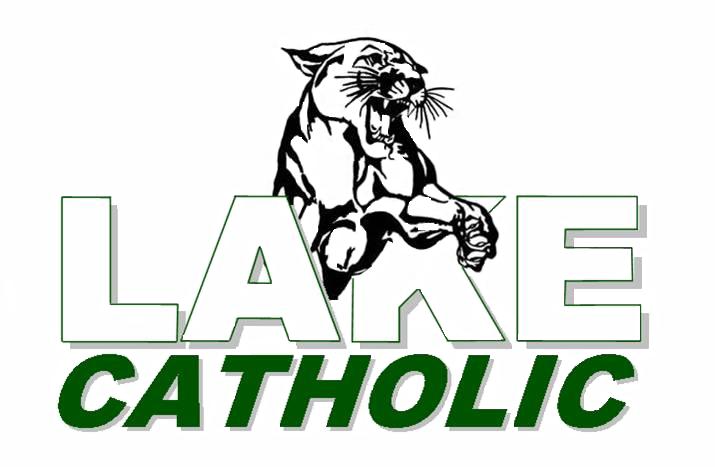 Lake Catholic Marching Band“Cougar for a Day”Saturday, September 30, 2017March with the band on the field and in the stands orPerform with auxiliary majorettes and color guardJoin the band for a pre-game family dinnerExperience what it is like to be part of a first class marching band!Thursday, September 28, 2017 (Optional)Students are invited to get a head start and join the band in their rehearsal from 4:00 - 6:00 pm at Lake Catholic.  This is not mandatory for participation on Saturday.   You must bring your registration form and other materials if you come on Thursday.Saturday, September 30, 20171:45			Registration: Seventh and eighth grade students arrive at Lake Catholic 			What should I bring?Remember to bring your own instruments, drumsticks or baton.Bring the registration form.  We must have this form in order for you to participate.Appropriate clothing for the weather!Good Tennis Shoes for marching.2:00 – 4:00		Music and Marching Rehearsal with the Lake Catholic Band4:00	Enjoy a cookout dinner with the band. Parents are invited to join us.  Each student and 2 family members may join us for dinner free of charge.  Additional siblings/family will be $5 each.  There will be parents of current band members available during dinner to answer any questions you might have. 5:15	The Parents will take their own child to Mentor Stadium.  (You will receive 2 free passes to the game.)6:00 (approx.)	Students march in and sit with the LC band	Parents may sit with LC band parents (behind or next to the band)9:30 (approx)	Parents must pick up their student either immediately after half time or at the end of the game.  Parents are responsible for all transportation